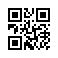 Strana:  1 z Strana:  1 z 11111Odběratel:Odběratel:Odběratel:Odběratel:Odběratel:Odběratel:Ústav teoretické a aplikované mechaniky AV ČR, v. v. i.
Prosecká 809/76
190 00 Praha 9
Česká republikaÚstav teoretické a aplikované mechaniky AV ČR, v. v. i.
Prosecká 809/76
190 00 Praha 9
Česká republikaÚstav teoretické a aplikované mechaniky AV ČR, v. v. i.
Prosecká 809/76
190 00 Praha 9
Česká republikaÚstav teoretické a aplikované mechaniky AV ČR, v. v. i.
Prosecká 809/76
190 00 Praha 9
Česká republikaÚstav teoretické a aplikované mechaniky AV ČR, v. v. i.
Prosecká 809/76
190 00 Praha 9
Česká republikaÚstav teoretické a aplikované mechaniky AV ČR, v. v. i.
Prosecká 809/76
190 00 Praha 9
Česká republikaÚstav teoretické a aplikované mechaniky AV ČR, v. v. i.
Prosecká 809/76
190 00 Praha 9
Česká republikaÚstav teoretické a aplikované mechaniky AV ČR, v. v. i.
Prosecká 809/76
190 00 Praha 9
Česká republikaÚstav teoretické a aplikované mechaniky AV ČR, v. v. i.
Prosecká 809/76
190 00 Praha 9
Česká republikaÚstav teoretické a aplikované mechaniky AV ČR, v. v. i.
Prosecká 809/76
190 00 Praha 9
Česká republikaÚstav teoretické a aplikované mechaniky AV ČR, v. v. i.
Prosecká 809/76
190 00 Praha 9
Česká republikaÚstav teoretické a aplikované mechaniky AV ČR, v. v. i.
Prosecká 809/76
190 00 Praha 9
Česká republikaPID:PID:PID:PID:PID:Odběratel:Odběratel:Odběratel:Ústav teoretické a aplikované mechaniky AV ČR, v. v. i.
Prosecká 809/76
190 00 Praha 9
Česká republikaÚstav teoretické a aplikované mechaniky AV ČR, v. v. i.
Prosecká 809/76
190 00 Praha 9
Česká republikaÚstav teoretické a aplikované mechaniky AV ČR, v. v. i.
Prosecká 809/76
190 00 Praha 9
Česká republikaÚstav teoretické a aplikované mechaniky AV ČR, v. v. i.
Prosecká 809/76
190 00 Praha 9
Česká republikaÚstav teoretické a aplikované mechaniky AV ČR, v. v. i.
Prosecká 809/76
190 00 Praha 9
Česká republikaÚstav teoretické a aplikované mechaniky AV ČR, v. v. i.
Prosecká 809/76
190 00 Praha 9
Česká republikaÚstav teoretické a aplikované mechaniky AV ČR, v. v. i.
Prosecká 809/76
190 00 Praha 9
Česká republikaÚstav teoretické a aplikované mechaniky AV ČR, v. v. i.
Prosecká 809/76
190 00 Praha 9
Česká republikaÚstav teoretické a aplikované mechaniky AV ČR, v. v. i.
Prosecká 809/76
190 00 Praha 9
Česká republikaÚstav teoretické a aplikované mechaniky AV ČR, v. v. i.
Prosecká 809/76
190 00 Praha 9
Česká republikaÚstav teoretické a aplikované mechaniky AV ČR, v. v. i.
Prosecká 809/76
190 00 Praha 9
Česká republikaÚstav teoretické a aplikované mechaniky AV ČR, v. v. i.
Prosecká 809/76
190 00 Praha 9
Česká republikaPID:PID:PID:PID:PID:2201039722010397Odběratel:Odběratel:Odběratel:Ústav teoretické a aplikované mechaniky AV ČR, v. v. i.
Prosecká 809/76
190 00 Praha 9
Česká republikaÚstav teoretické a aplikované mechaniky AV ČR, v. v. i.
Prosecká 809/76
190 00 Praha 9
Česká republikaÚstav teoretické a aplikované mechaniky AV ČR, v. v. i.
Prosecká 809/76
190 00 Praha 9
Česká republikaÚstav teoretické a aplikované mechaniky AV ČR, v. v. i.
Prosecká 809/76
190 00 Praha 9
Česká republikaÚstav teoretické a aplikované mechaniky AV ČR, v. v. i.
Prosecká 809/76
190 00 Praha 9
Česká republikaÚstav teoretické a aplikované mechaniky AV ČR, v. v. i.
Prosecká 809/76
190 00 Praha 9
Česká republikaÚstav teoretické a aplikované mechaniky AV ČR, v. v. i.
Prosecká 809/76
190 00 Praha 9
Česká republikaÚstav teoretické a aplikované mechaniky AV ČR, v. v. i.
Prosecká 809/76
190 00 Praha 9
Česká republikaÚstav teoretické a aplikované mechaniky AV ČR, v. v. i.
Prosecká 809/76
190 00 Praha 9
Česká republikaÚstav teoretické a aplikované mechaniky AV ČR, v. v. i.
Prosecká 809/76
190 00 Praha 9
Česká republikaÚstav teoretické a aplikované mechaniky AV ČR, v. v. i.
Prosecká 809/76
190 00 Praha 9
Česká republikaÚstav teoretické a aplikované mechaniky AV ČR, v. v. i.
Prosecká 809/76
190 00 Praha 9
Česká republikaPID:PID:PID:PID:PID:2201039722010397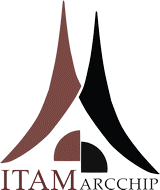 Ústav teoretické a aplikované mechaniky AV ČR, v. v. i.
Prosecká 809/76
190 00 Praha 9
Česká republikaÚstav teoretické a aplikované mechaniky AV ČR, v. v. i.
Prosecká 809/76
190 00 Praha 9
Česká republikaÚstav teoretické a aplikované mechaniky AV ČR, v. v. i.
Prosecká 809/76
190 00 Praha 9
Česká republikaÚstav teoretické a aplikované mechaniky AV ČR, v. v. i.
Prosecká 809/76
190 00 Praha 9
Česká republikaÚstav teoretické a aplikované mechaniky AV ČR, v. v. i.
Prosecká 809/76
190 00 Praha 9
Česká republikaÚstav teoretické a aplikované mechaniky AV ČR, v. v. i.
Prosecká 809/76
190 00 Praha 9
Česká republikaÚstav teoretické a aplikované mechaniky AV ČR, v. v. i.
Prosecká 809/76
190 00 Praha 9
Česká republikaÚstav teoretické a aplikované mechaniky AV ČR, v. v. i.
Prosecká 809/76
190 00 Praha 9
Česká republikaÚstav teoretické a aplikované mechaniky AV ČR, v. v. i.
Prosecká 809/76
190 00 Praha 9
Česká republikaÚstav teoretické a aplikované mechaniky AV ČR, v. v. i.
Prosecká 809/76
190 00 Praha 9
Česká republikaÚstav teoretické a aplikované mechaniky AV ČR, v. v. i.
Prosecká 809/76
190 00 Praha 9
Česká republikaÚstav teoretické a aplikované mechaniky AV ČR, v. v. i.
Prosecká 809/76
190 00 Praha 9
Česká republikaSmlouva:Smlouva:Smlouva:Smlouva:Smlouva:2201039722010397Ústav teoretické a aplikované mechaniky AV ČR, v. v. i.
Prosecká 809/76
190 00 Praha 9
Česká republikaÚstav teoretické a aplikované mechaniky AV ČR, v. v. i.
Prosecká 809/76
190 00 Praha 9
Česká republikaÚstav teoretické a aplikované mechaniky AV ČR, v. v. i.
Prosecká 809/76
190 00 Praha 9
Česká republikaÚstav teoretické a aplikované mechaniky AV ČR, v. v. i.
Prosecká 809/76
190 00 Praha 9
Česká republikaÚstav teoretické a aplikované mechaniky AV ČR, v. v. i.
Prosecká 809/76
190 00 Praha 9
Česká republikaÚstav teoretické a aplikované mechaniky AV ČR, v. v. i.
Prosecká 809/76
190 00 Praha 9
Česká republikaÚstav teoretické a aplikované mechaniky AV ČR, v. v. i.
Prosecká 809/76
190 00 Praha 9
Česká republikaÚstav teoretické a aplikované mechaniky AV ČR, v. v. i.
Prosecká 809/76
190 00 Praha 9
Česká republikaÚstav teoretické a aplikované mechaniky AV ČR, v. v. i.
Prosecká 809/76
190 00 Praha 9
Česká republikaÚstav teoretické a aplikované mechaniky AV ČR, v. v. i.
Prosecká 809/76
190 00 Praha 9
Česká republikaÚstav teoretické a aplikované mechaniky AV ČR, v. v. i.
Prosecká 809/76
190 00 Praha 9
Česká republikaÚstav teoretické a aplikované mechaniky AV ČR, v. v. i.
Prosecká 809/76
190 00 Praha 9
Česká republika2201039722010397Ústav teoretické a aplikované mechaniky AV ČR, v. v. i.
Prosecká 809/76
190 00 Praha 9
Česká republikaÚstav teoretické a aplikované mechaniky AV ČR, v. v. i.
Prosecká 809/76
190 00 Praha 9
Česká republikaÚstav teoretické a aplikované mechaniky AV ČR, v. v. i.
Prosecká 809/76
190 00 Praha 9
Česká republikaÚstav teoretické a aplikované mechaniky AV ČR, v. v. i.
Prosecká 809/76
190 00 Praha 9
Česká republikaÚstav teoretické a aplikované mechaniky AV ČR, v. v. i.
Prosecká 809/76
190 00 Praha 9
Česká republikaÚstav teoretické a aplikované mechaniky AV ČR, v. v. i.
Prosecká 809/76
190 00 Praha 9
Česká republikaÚstav teoretické a aplikované mechaniky AV ČR, v. v. i.
Prosecká 809/76
190 00 Praha 9
Česká republikaÚstav teoretické a aplikované mechaniky AV ČR, v. v. i.
Prosecká 809/76
190 00 Praha 9
Česká republikaÚstav teoretické a aplikované mechaniky AV ČR, v. v. i.
Prosecká 809/76
190 00 Praha 9
Česká republikaÚstav teoretické a aplikované mechaniky AV ČR, v. v. i.
Prosecká 809/76
190 00 Praha 9
Česká republikaÚstav teoretické a aplikované mechaniky AV ČR, v. v. i.
Prosecká 809/76
190 00 Praha 9
Česká republikaÚstav teoretické a aplikované mechaniky AV ČR, v. v. i.
Prosecká 809/76
190 00 Praha 9
Česká republikaČíslo účtu:Číslo účtu:Číslo účtu:Číslo účtu:Číslo účtu:2201039722010397Ústav teoretické a aplikované mechaniky AV ČR, v. v. i.
Prosecká 809/76
190 00 Praha 9
Česká republikaÚstav teoretické a aplikované mechaniky AV ČR, v. v. i.
Prosecká 809/76
190 00 Praha 9
Česká republikaÚstav teoretické a aplikované mechaniky AV ČR, v. v. i.
Prosecká 809/76
190 00 Praha 9
Česká republikaÚstav teoretické a aplikované mechaniky AV ČR, v. v. i.
Prosecká 809/76
190 00 Praha 9
Česká republikaÚstav teoretické a aplikované mechaniky AV ČR, v. v. i.
Prosecká 809/76
190 00 Praha 9
Česká republikaÚstav teoretické a aplikované mechaniky AV ČR, v. v. i.
Prosecká 809/76
190 00 Praha 9
Česká republikaÚstav teoretické a aplikované mechaniky AV ČR, v. v. i.
Prosecká 809/76
190 00 Praha 9
Česká republikaÚstav teoretické a aplikované mechaniky AV ČR, v. v. i.
Prosecká 809/76
190 00 Praha 9
Česká republikaÚstav teoretické a aplikované mechaniky AV ČR, v. v. i.
Prosecká 809/76
190 00 Praha 9
Česká republikaÚstav teoretické a aplikované mechaniky AV ČR, v. v. i.
Prosecká 809/76
190 00 Praha 9
Česká republikaÚstav teoretické a aplikované mechaniky AV ČR, v. v. i.
Prosecká 809/76
190 00 Praha 9
Česká republikaÚstav teoretické a aplikované mechaniky AV ČR, v. v. i.
Prosecká 809/76
190 00 Praha 9
Česká republikaPeněžní ústav:Peněžní ústav:Peněžní ústav:Peněžní ústav:Peněžní ústav:2201039722010397Ústav teoretické a aplikované mechaniky AV ČR, v. v. i.
Prosecká 809/76
190 00 Praha 9
Česká republikaÚstav teoretické a aplikované mechaniky AV ČR, v. v. i.
Prosecká 809/76
190 00 Praha 9
Česká republikaÚstav teoretické a aplikované mechaniky AV ČR, v. v. i.
Prosecká 809/76
190 00 Praha 9
Česká republikaÚstav teoretické a aplikované mechaniky AV ČR, v. v. i.
Prosecká 809/76
190 00 Praha 9
Česká republikaÚstav teoretické a aplikované mechaniky AV ČR, v. v. i.
Prosecká 809/76
190 00 Praha 9
Česká republikaÚstav teoretické a aplikované mechaniky AV ČR, v. v. i.
Prosecká 809/76
190 00 Praha 9
Česká republikaÚstav teoretické a aplikované mechaniky AV ČR, v. v. i.
Prosecká 809/76
190 00 Praha 9
Česká republikaÚstav teoretické a aplikované mechaniky AV ČR, v. v. i.
Prosecká 809/76
190 00 Praha 9
Česká republikaÚstav teoretické a aplikované mechaniky AV ČR, v. v. i.
Prosecká 809/76
190 00 Praha 9
Česká republikaÚstav teoretické a aplikované mechaniky AV ČR, v. v. i.
Prosecká 809/76
190 00 Praha 9
Česká republikaÚstav teoretické a aplikované mechaniky AV ČR, v. v. i.
Prosecká 809/76
190 00 Praha 9
Česká republikaÚstav teoretické a aplikované mechaniky AV ČR, v. v. i.
Prosecká 809/76
190 00 Praha 9
Česká republika22010397220103972201039722010397Dodavatel:Dodavatel:Dodavatel:Dodavatel:Dodavatel:Dodavatel:Dodavatel:2201039722010397DIČ:DIČ:DIČ:CZ68378297CZ68378297CZ68378297CZ68378297Dodavatel:Dodavatel:Dodavatel:Dodavatel:Dodavatel:Dodavatel:Dodavatel:2201039722010397DIČ:DIČ:DIČ:CZ68378297CZ68378297CZ68378297CZ68378297IČ:IČ:2772039027720390277203902772039027720390DIČ:DIČ:CZ27720390CZ27720390CZ27720390CZ27720390CZ277203902201039722010397IČ:IČ:IČ:68378297683782976837829768378297IČ:IČ:2772039027720390277203902772039027720390DIČ:DIČ:CZ27720390CZ27720390CZ27720390CZ27720390CZ277203902201039722010397IČ:IČ:IČ:683782976837829768378297683782972201039722010397IČ:IČ:IČ:683782976837829768378297683782972201039722010397IČ:IČ:IČ:6837829768378297683782976837829722010397220103972201039722010397Konečný příjemce:Konečný příjemce:Konečný příjemce:Konečný příjemce:Konečný příjemce:Konečný příjemce:Konečný příjemce:Konečný příjemce:Konečný příjemce:Konečný příjemce:220103972201039722010397220103972201039722010397Platnost objednávky do:Platnost objednávky do:Platnost objednávky do:Platnost objednávky do:Platnost objednávky do:Platnost objednávky do:Platnost objednávky do:Platnost objednávky do:31.12.202231.12.202231.12.202231.12.2022Termín dodání:Termín dodání:Termín dodání:Termín dodání:Termín dodání:Termín dodání:Termín dodání:19.12.202219.12.202219.12.202219.12.2022Forma úhrady:Forma úhrady:Forma úhrady:Forma úhrady:Forma úhrady:Forma úhrady:Forma úhrady:PříkazemPříkazemPříkazemPříkazemForma úhrady:Forma úhrady:Forma úhrady:Forma úhrady:Forma úhrady:Forma úhrady:Forma úhrady:PříkazemPříkazemPříkazemPříkazemForma úhrady:Forma úhrady:Forma úhrady:Forma úhrady:Forma úhrady:Forma úhrady:Forma úhrady:PříkazemPříkazemPříkazemPříkazemTermín úhrady:Termín úhrady:Termín úhrady:Termín úhrady:Termín úhrady:Termín úhrady:Termín úhrady:Termín úhrady:Termín úhrady:Termín úhrady:Termín úhrady:Termín úhrady:Termín úhrady:Termín úhrady:Dovolujeme si Vás požádat, abyste při fakturaci vždy uváděli naše číslo objednávky. Daňový doklad související s tímto obchodním případem zasílejte, prosím, na e-mailovou adresu "faktury@itam.cas.cz". Dovolujeme si Vás požádat, abyste při fakturaci vždy uváděli naše číslo objednávky. Daňový doklad související s tímto obchodním případem zasílejte, prosím, na e-mailovou adresu "faktury@itam.cas.cz". Dovolujeme si Vás požádat, abyste při fakturaci vždy uváděli naše číslo objednávky. Daňový doklad související s tímto obchodním případem zasílejte, prosím, na e-mailovou adresu "faktury@itam.cas.cz". Dovolujeme si Vás požádat, abyste při fakturaci vždy uváděli naše číslo objednávky. Daňový doklad související s tímto obchodním případem zasílejte, prosím, na e-mailovou adresu "faktury@itam.cas.cz". Dovolujeme si Vás požádat, abyste při fakturaci vždy uváděli naše číslo objednávky. Daňový doklad související s tímto obchodním případem zasílejte, prosím, na e-mailovou adresu "faktury@itam.cas.cz". Dovolujeme si Vás požádat, abyste při fakturaci vždy uváděli naše číslo objednávky. Daňový doklad související s tímto obchodním případem zasílejte, prosím, na e-mailovou adresu "faktury@itam.cas.cz". Dovolujeme si Vás požádat, abyste při fakturaci vždy uváděli naše číslo objednávky. Daňový doklad související s tímto obchodním případem zasílejte, prosím, na e-mailovou adresu "faktury@itam.cas.cz". Dovolujeme si Vás požádat, abyste při fakturaci vždy uváděli naše číslo objednávky. Daňový doklad související s tímto obchodním případem zasílejte, prosím, na e-mailovou adresu "faktury@itam.cas.cz". Dovolujeme si Vás požádat, abyste při fakturaci vždy uváděli naše číslo objednávky. Daňový doklad související s tímto obchodním případem zasílejte, prosím, na e-mailovou adresu "faktury@itam.cas.cz". Dovolujeme si Vás požádat, abyste při fakturaci vždy uváděli naše číslo objednávky. Daňový doklad související s tímto obchodním případem zasílejte, prosím, na e-mailovou adresu "faktury@itam.cas.cz". Dovolujeme si Vás požádat, abyste při fakturaci vždy uváděli naše číslo objednávky. Daňový doklad související s tímto obchodním případem zasílejte, prosím, na e-mailovou adresu "faktury@itam.cas.cz". Dovolujeme si Vás požádat, abyste při fakturaci vždy uváděli naše číslo objednávky. Daňový doklad související s tímto obchodním případem zasílejte, prosím, na e-mailovou adresu "faktury@itam.cas.cz". Dovolujeme si Vás požádat, abyste při fakturaci vždy uváděli naše číslo objednávky. Daňový doklad související s tímto obchodním případem zasílejte, prosím, na e-mailovou adresu "faktury@itam.cas.cz". Dovolujeme si Vás požádat, abyste při fakturaci vždy uváděli naše číslo objednávky. Daňový doklad související s tímto obchodním případem zasílejte, prosím, na e-mailovou adresu "faktury@itam.cas.cz". Dovolujeme si Vás požádat, abyste při fakturaci vždy uváděli naše číslo objednávky. Daňový doklad související s tímto obchodním případem zasílejte, prosím, na e-mailovou adresu "faktury@itam.cas.cz". Dovolujeme si Vás požádat, abyste při fakturaci vždy uváděli naše číslo objednávky. Daňový doklad související s tímto obchodním případem zasílejte, prosím, na e-mailovou adresu "faktury@itam.cas.cz". Dovolujeme si Vás požádat, abyste při fakturaci vždy uváděli naše číslo objednávky. Daňový doklad související s tímto obchodním případem zasílejte, prosím, na e-mailovou adresu "faktury@itam.cas.cz". Dovolujeme si Vás požádat, abyste při fakturaci vždy uváděli naše číslo objednávky. Daňový doklad související s tímto obchodním případem zasílejte, prosím, na e-mailovou adresu "faktury@itam.cas.cz". Dovolujeme si Vás požádat, abyste při fakturaci vždy uváděli naše číslo objednávky. Daňový doklad související s tímto obchodním případem zasílejte, prosím, na e-mailovou adresu "faktury@itam.cas.cz". Dovolujeme si Vás požádat, abyste při fakturaci vždy uváděli naše číslo objednávky. Daňový doklad související s tímto obchodním případem zasílejte, prosím, na e-mailovou adresu "faktury@itam.cas.cz". Dovolujeme si Vás požádat, abyste při fakturaci vždy uváděli naše číslo objednávky. Daňový doklad související s tímto obchodním případem zasílejte, prosím, na e-mailovou adresu "faktury@itam.cas.cz". Dovolujeme si Vás požádat, abyste při fakturaci vždy uváděli naše číslo objednávky. Daňový doklad související s tímto obchodním případem zasílejte, prosím, na e-mailovou adresu "faktury@itam.cas.cz". Dovolujeme si Vás požádat, abyste při fakturaci vždy uváděli naše číslo objednávky. Daňový doklad související s tímto obchodním případem zasílejte, prosím, na e-mailovou adresu "faktury@itam.cas.cz". Dovolujeme si Vás požádat, abyste při fakturaci vždy uváděli naše číslo objednávky. Daňový doklad související s tímto obchodním případem zasílejte, prosím, na e-mailovou adresu "faktury@itam.cas.cz". Dovolujeme si Vás požádat, abyste při fakturaci vždy uváděli naše číslo objednávky. Daňový doklad související s tímto obchodním případem zasílejte, prosím, na e-mailovou adresu "faktury@itam.cas.cz". Dovolujeme si Vás požádat, abyste při fakturaci vždy uváděli naše číslo objednávky. Daňový doklad související s tímto obchodním případem zasílejte, prosím, na e-mailovou adresu "faktury@itam.cas.cz". Dovolujeme si Vás požádat, abyste při fakturaci vždy uváděli naše číslo objednávky. Daňový doklad související s tímto obchodním případem zasílejte, prosím, na e-mailovou adresu "faktury@itam.cas.cz". Objednáváme u Vás následující. Smluvní strany souhlasí s uveřejněním této smlouvy v registru smluv podle zákona č. 340/2015 Sb., o registru smluv, které zajistí ÚTAM AV ČR, v. v. i.; pokud některá ze smluvních stran považuje některé informace uvedené ve smlouvě za osobní údaj či za obchodní tajemství, či údaje, které je možné neuveřejnit podle zákona, musí takové informace výslovně takto označit v průběhu kontraktačního procesu.Objednáváme u Vás následující. Smluvní strany souhlasí s uveřejněním této smlouvy v registru smluv podle zákona č. 340/2015 Sb., o registru smluv, které zajistí ÚTAM AV ČR, v. v. i.; pokud některá ze smluvních stran považuje některé informace uvedené ve smlouvě za osobní údaj či za obchodní tajemství, či údaje, které je možné neuveřejnit podle zákona, musí takové informace výslovně takto označit v průběhu kontraktačního procesu.Objednáváme u Vás následující. Smluvní strany souhlasí s uveřejněním této smlouvy v registru smluv podle zákona č. 340/2015 Sb., o registru smluv, které zajistí ÚTAM AV ČR, v. v. i.; pokud některá ze smluvních stran považuje některé informace uvedené ve smlouvě za osobní údaj či za obchodní tajemství, či údaje, které je možné neuveřejnit podle zákona, musí takové informace výslovně takto označit v průběhu kontraktačního procesu.Objednáváme u Vás následující. Smluvní strany souhlasí s uveřejněním této smlouvy v registru smluv podle zákona č. 340/2015 Sb., o registru smluv, které zajistí ÚTAM AV ČR, v. v. i.; pokud některá ze smluvních stran považuje některé informace uvedené ve smlouvě za osobní údaj či za obchodní tajemství, či údaje, které je možné neuveřejnit podle zákona, musí takové informace výslovně takto označit v průběhu kontraktačního procesu.Objednáváme u Vás následující. Smluvní strany souhlasí s uveřejněním této smlouvy v registru smluv podle zákona č. 340/2015 Sb., o registru smluv, které zajistí ÚTAM AV ČR, v. v. i.; pokud některá ze smluvních stran považuje některé informace uvedené ve smlouvě za osobní údaj či za obchodní tajemství, či údaje, které je možné neuveřejnit podle zákona, musí takové informace výslovně takto označit v průběhu kontraktačního procesu.Objednáváme u Vás následující. Smluvní strany souhlasí s uveřejněním této smlouvy v registru smluv podle zákona č. 340/2015 Sb., o registru smluv, které zajistí ÚTAM AV ČR, v. v. i.; pokud některá ze smluvních stran považuje některé informace uvedené ve smlouvě za osobní údaj či za obchodní tajemství, či údaje, které je možné neuveřejnit podle zákona, musí takové informace výslovně takto označit v průběhu kontraktačního procesu.Objednáváme u Vás následující. Smluvní strany souhlasí s uveřejněním této smlouvy v registru smluv podle zákona č. 340/2015 Sb., o registru smluv, které zajistí ÚTAM AV ČR, v. v. i.; pokud některá ze smluvních stran považuje některé informace uvedené ve smlouvě za osobní údaj či za obchodní tajemství, či údaje, které je možné neuveřejnit podle zákona, musí takové informace výslovně takto označit v průběhu kontraktačního procesu.Objednáváme u Vás následující. Smluvní strany souhlasí s uveřejněním této smlouvy v registru smluv podle zákona č. 340/2015 Sb., o registru smluv, které zajistí ÚTAM AV ČR, v. v. i.; pokud některá ze smluvních stran považuje některé informace uvedené ve smlouvě za osobní údaj či za obchodní tajemství, či údaje, které je možné neuveřejnit podle zákona, musí takové informace výslovně takto označit v průběhu kontraktačního procesu.Objednáváme u Vás následující. Smluvní strany souhlasí s uveřejněním této smlouvy v registru smluv podle zákona č. 340/2015 Sb., o registru smluv, které zajistí ÚTAM AV ČR, v. v. i.; pokud některá ze smluvních stran považuje některé informace uvedené ve smlouvě za osobní údaj či za obchodní tajemství, či údaje, které je možné neuveřejnit podle zákona, musí takové informace výslovně takto označit v průběhu kontraktačního procesu.Objednáváme u Vás následující. Smluvní strany souhlasí s uveřejněním této smlouvy v registru smluv podle zákona č. 340/2015 Sb., o registru smluv, které zajistí ÚTAM AV ČR, v. v. i.; pokud některá ze smluvních stran považuje některé informace uvedené ve smlouvě za osobní údaj či za obchodní tajemství, či údaje, které je možné neuveřejnit podle zákona, musí takové informace výslovně takto označit v průběhu kontraktačního procesu.Objednáváme u Vás následující. Smluvní strany souhlasí s uveřejněním této smlouvy v registru smluv podle zákona č. 340/2015 Sb., o registru smluv, které zajistí ÚTAM AV ČR, v. v. i.; pokud některá ze smluvních stran považuje některé informace uvedené ve smlouvě za osobní údaj či za obchodní tajemství, či údaje, které je možné neuveřejnit podle zákona, musí takové informace výslovně takto označit v průběhu kontraktačního procesu.Objednáváme u Vás následující. Smluvní strany souhlasí s uveřejněním této smlouvy v registru smluv podle zákona č. 340/2015 Sb., o registru smluv, které zajistí ÚTAM AV ČR, v. v. i.; pokud některá ze smluvních stran považuje některé informace uvedené ve smlouvě za osobní údaj či za obchodní tajemství, či údaje, které je možné neuveřejnit podle zákona, musí takové informace výslovně takto označit v průběhu kontraktačního procesu.Objednáváme u Vás následující. Smluvní strany souhlasí s uveřejněním této smlouvy v registru smluv podle zákona č. 340/2015 Sb., o registru smluv, které zajistí ÚTAM AV ČR, v. v. i.; pokud některá ze smluvních stran považuje některé informace uvedené ve smlouvě za osobní údaj či za obchodní tajemství, či údaje, které je možné neuveřejnit podle zákona, musí takové informace výslovně takto označit v průběhu kontraktačního procesu.Objednáváme u Vás následující. Smluvní strany souhlasí s uveřejněním této smlouvy v registru smluv podle zákona č. 340/2015 Sb., o registru smluv, které zajistí ÚTAM AV ČR, v. v. i.; pokud některá ze smluvních stran považuje některé informace uvedené ve smlouvě za osobní údaj či za obchodní tajemství, či údaje, které je možné neuveřejnit podle zákona, musí takové informace výslovně takto označit v průběhu kontraktačního procesu.Objednáváme u Vás následující. Smluvní strany souhlasí s uveřejněním této smlouvy v registru smluv podle zákona č. 340/2015 Sb., o registru smluv, které zajistí ÚTAM AV ČR, v. v. i.; pokud některá ze smluvních stran považuje některé informace uvedené ve smlouvě za osobní údaj či za obchodní tajemství, či údaje, které je možné neuveřejnit podle zákona, musí takové informace výslovně takto označit v průběhu kontraktačního procesu.Objednáváme u Vás následující. Smluvní strany souhlasí s uveřejněním této smlouvy v registru smluv podle zákona č. 340/2015 Sb., o registru smluv, které zajistí ÚTAM AV ČR, v. v. i.; pokud některá ze smluvních stran považuje některé informace uvedené ve smlouvě za osobní údaj či za obchodní tajemství, či údaje, které je možné neuveřejnit podle zákona, musí takové informace výslovně takto označit v průběhu kontraktačního procesu.Objednáváme u Vás následující. Smluvní strany souhlasí s uveřejněním této smlouvy v registru smluv podle zákona č. 340/2015 Sb., o registru smluv, které zajistí ÚTAM AV ČR, v. v. i.; pokud některá ze smluvních stran považuje některé informace uvedené ve smlouvě za osobní údaj či za obchodní tajemství, či údaje, které je možné neuveřejnit podle zákona, musí takové informace výslovně takto označit v průběhu kontraktačního procesu.Objednáváme u Vás následující. Smluvní strany souhlasí s uveřejněním této smlouvy v registru smluv podle zákona č. 340/2015 Sb., o registru smluv, které zajistí ÚTAM AV ČR, v. v. i.; pokud některá ze smluvních stran považuje některé informace uvedené ve smlouvě za osobní údaj či za obchodní tajemství, či údaje, které je možné neuveřejnit podle zákona, musí takové informace výslovně takto označit v průběhu kontraktačního procesu.Objednáváme u Vás následující. Smluvní strany souhlasí s uveřejněním této smlouvy v registru smluv podle zákona č. 340/2015 Sb., o registru smluv, které zajistí ÚTAM AV ČR, v. v. i.; pokud některá ze smluvních stran považuje některé informace uvedené ve smlouvě za osobní údaj či za obchodní tajemství, či údaje, které je možné neuveřejnit podle zákona, musí takové informace výslovně takto označit v průběhu kontraktačního procesu.Objednáváme u Vás následující. Smluvní strany souhlasí s uveřejněním této smlouvy v registru smluv podle zákona č. 340/2015 Sb., o registru smluv, které zajistí ÚTAM AV ČR, v. v. i.; pokud některá ze smluvních stran považuje některé informace uvedené ve smlouvě za osobní údaj či za obchodní tajemství, či údaje, které je možné neuveřejnit podle zákona, musí takové informace výslovně takto označit v průběhu kontraktačního procesu.Objednáváme u Vás následující. Smluvní strany souhlasí s uveřejněním této smlouvy v registru smluv podle zákona č. 340/2015 Sb., o registru smluv, které zajistí ÚTAM AV ČR, v. v. i.; pokud některá ze smluvních stran považuje některé informace uvedené ve smlouvě za osobní údaj či za obchodní tajemství, či údaje, které je možné neuveřejnit podle zákona, musí takové informace výslovně takto označit v průběhu kontraktačního procesu.Objednáváme u Vás následující. Smluvní strany souhlasí s uveřejněním této smlouvy v registru smluv podle zákona č. 340/2015 Sb., o registru smluv, které zajistí ÚTAM AV ČR, v. v. i.; pokud některá ze smluvních stran považuje některé informace uvedené ve smlouvě za osobní údaj či za obchodní tajemství, či údaje, které je možné neuveřejnit podle zákona, musí takové informace výslovně takto označit v průběhu kontraktačního procesu.Objednáváme u Vás následující. Smluvní strany souhlasí s uveřejněním této smlouvy v registru smluv podle zákona č. 340/2015 Sb., o registru smluv, které zajistí ÚTAM AV ČR, v. v. i.; pokud některá ze smluvních stran považuje některé informace uvedené ve smlouvě za osobní údaj či za obchodní tajemství, či údaje, které je možné neuveřejnit podle zákona, musí takové informace výslovně takto označit v průběhu kontraktačního procesu.Objednáváme u Vás následující. Smluvní strany souhlasí s uveřejněním této smlouvy v registru smluv podle zákona č. 340/2015 Sb., o registru smluv, které zajistí ÚTAM AV ČR, v. v. i.; pokud některá ze smluvních stran považuje některé informace uvedené ve smlouvě za osobní údaj či za obchodní tajemství, či údaje, které je možné neuveřejnit podle zákona, musí takové informace výslovně takto označit v průběhu kontraktačního procesu.Objednáváme u Vás následující. Smluvní strany souhlasí s uveřejněním této smlouvy v registru smluv podle zákona č. 340/2015 Sb., o registru smluv, které zajistí ÚTAM AV ČR, v. v. i.; pokud některá ze smluvních stran považuje některé informace uvedené ve smlouvě za osobní údaj či za obchodní tajemství, či údaje, které je možné neuveřejnit podle zákona, musí takové informace výslovně takto označit v průběhu kontraktačního procesu.Objednáváme u Vás následující. Smluvní strany souhlasí s uveřejněním této smlouvy v registru smluv podle zákona č. 340/2015 Sb., o registru smluv, které zajistí ÚTAM AV ČR, v. v. i.; pokud některá ze smluvních stran považuje některé informace uvedené ve smlouvě za osobní údaj či za obchodní tajemství, či údaje, které je možné neuveřejnit podle zákona, musí takové informace výslovně takto označit v průběhu kontraktačního procesu.Objednáváme u Vás následující. Smluvní strany souhlasí s uveřejněním této smlouvy v registru smluv podle zákona č. 340/2015 Sb., o registru smluv, které zajistí ÚTAM AV ČR, v. v. i.; pokud některá ze smluvních stran považuje některé informace uvedené ve smlouvě za osobní údaj či za obchodní tajemství, či údaje, které je možné neuveřejnit podle zákona, musí takové informace výslovně takto označit v průběhu kontraktačního procesu.PoložkaPoložkaPoložkaPoložkaPoložkaPoložkaPoložkaPoložkaPoložkaPoložkaPoložkaPoložkaPoložkaPoložkaPoložkaPoložkaPoložkaPoložkaPoložkaPoložkaPoložkaPoložkaPoložkaPoložkaPoložkaPoložkaPoložkaPoložkaReferenční čísloReferenční čísloReferenční čísloReferenční čísloReferenční čísloMnožstvíMnožstvíMnožstvíMJMJMJMJMJMJCena/MJ bez DPHCena/MJ bez DPHCena/MJ bez DPHCena/MJ bez DPHCena/MJ bez DPHCelkem bez DPHCelkem bez DPHCelkem bez DPHCelkem bez DPHCelkem bez DPHCelkem bez DPHCelkem bez DPHCelkem bez DPHCelkem bez DPHkmitající cívka DGV26-AVA2-20-0.5A-EN-E0G-1kmitající cívka DGV26-AVA2-20-0.5A-EN-E0G-1kmitající cívka DGV26-AVA2-20-0.5A-EN-E0G-1kmitající cívka DGV26-AVA2-20-0.5A-EN-E0G-1kmitající cívka DGV26-AVA2-20-0.5A-EN-E0G-1kmitající cívka DGV26-AVA2-20-0.5A-EN-E0G-1kmitající cívka DGV26-AVA2-20-0.5A-EN-E0G-1kmitající cívka DGV26-AVA2-20-0.5A-EN-E0G-1kmitající cívka DGV26-AVA2-20-0.5A-EN-E0G-1kmitající cívka DGV26-AVA2-20-0.5A-EN-E0G-1kmitající cívka DGV26-AVA2-20-0.5A-EN-E0G-1kmitající cívka DGV26-AVA2-20-0.5A-EN-E0G-1kmitající cívka DGV26-AVA2-20-0.5A-EN-E0G-1kmitající cívka DGV26-AVA2-20-0.5A-EN-E0G-1kmitající cívka DGV26-AVA2-20-0.5A-EN-E0G-1kmitající cívka DGV26-AVA2-20-0.5A-EN-E0G-1kmitající cívka DGV26-AVA2-20-0.5A-EN-E0G-1kmitající cívka DGV26-AVA2-20-0.5A-EN-E0G-1kmitající cívka DGV26-AVA2-20-0.5A-EN-E0G-1kmitající cívka DGV26-AVA2-20-0.5A-EN-E0G-1kmitající cívka DGV26-AVA2-20-0.5A-EN-E0G-1kmitající cívka DGV26-AVA2-20-0.5A-EN-E0G-1kmitající cívka DGV26-AVA2-20-0.5A-EN-E0G-1kmitající cívka DGV26-AVA2-20-0.5A-EN-E0G-1kmitající cívka DGV26-AVA2-20-0.5A-EN-E0G-1kmitající cívka DGV26-AVA2-20-0.5A-EN-E0G-1kmitající cívka DGV26-AVA2-20-0.5A-EN-E0G-1kmitající cívka DGV26-AVA2-20-0.5A-EN-E0G-1lineární vedenílineární vedenílineární vedenílineární vedenílineární vedenílineární vedenílineární vedenílineární vedenílineární vedenílineární vedenílineární vedenílineární vedenílineární vedenílineární vedenílineární vedenílineární vedenílineární vedenílineární vedenílineární vedenílineární vedenílineární vedenílineární vedenílineární vedenílineární vedenílineární vedenílineární vedenílineární vedenílineární vedenízesilovač ASD 4Amp Peakzesilovač ASD 4Amp Peakzesilovač ASD 4Amp Peakzesilovač ASD 4Amp Peakzesilovač ASD 4Amp Peakzesilovač ASD 4Amp Peakzesilovač ASD 4Amp Peakzesilovač ASD 4Amp Peakzesilovač ASD 4Amp Peakzesilovač ASD 4Amp Peakzesilovač ASD 4Amp Peakzesilovač ASD 4Amp Peakzesilovač ASD 4Amp Peakzesilovač ASD 4Amp Peakzesilovač ASD 4Amp Peakzesilovač ASD 4Amp Peakzesilovač ASD 4Amp Peakzesilovač ASD 4Amp Peakzesilovač ASD 4Amp Peakzesilovač ASD 4Amp Peakzesilovač ASD 4Amp Peakzesilovač ASD 4Amp Peakzesilovač ASD 4Amp Peakzesilovač ASD 4Amp Peakzesilovač ASD 4Amp Peakzesilovač ASD 4Amp Peakzesilovač ASD 4Amp Peakzesilovač ASD 4Amp Peakkabeláž, ostatní příslušenstvíkabeláž, ostatní příslušenstvíkabeláž, ostatní příslušenstvíkabeláž, ostatní příslušenstvíkabeláž, ostatní příslušenstvíkabeláž, ostatní příslušenstvíkabeláž, ostatní příslušenstvíkabeláž, ostatní příslušenstvíkabeláž, ostatní příslušenstvíkabeláž, ostatní příslušenstvíkabeláž, ostatní příslušenstvíkabeláž, ostatní příslušenstvíkabeláž, ostatní příslušenstvíkabeláž, ostatní příslušenstvíkabeláž, ostatní příslušenstvíkabeláž, ostatní příslušenstvíkabeláž, ostatní příslušenstvíkabeláž, ostatní příslušenstvíkabeláž, ostatní příslušenstvíkabeláž, ostatní příslušenstvíkabeláž, ostatní příslušenstvíkabeláž, ostatní příslušenstvíkabeláž, ostatní příslušenstvíkabeláž, ostatní příslušenstvíkabeláž, ostatní příslušenstvíkabeláž, ostatní příslušenstvíkabeláž, ostatní příslušenstvíkabeláž, ostatní příslušenstvíDatum vystavení:Datum vystavení:Datum vystavení:Datum vystavení:Datum vystavení:Datum vystavení:05.12.202205.12.202205.12.2022Vystavil:
Ing. Zlámal Petr Ph.D.
Tel.: 225443272, Fax: E-mail: zlamal@itam.cas.cz
                                                                      
                                                                         Vystavil:
Ing. Zlámal Petr Ph.D.
Tel.: 225443272, Fax: E-mail: zlamal@itam.cas.cz
                                                                      
                                                                         Vystavil:
Ing. Zlámal Petr Ph.D.
Tel.: 225443272, Fax: E-mail: zlamal@itam.cas.cz
                                                                      
                                                                         Vystavil:
Ing. Zlámal Petr Ph.D.
Tel.: 225443272, Fax: E-mail: zlamal@itam.cas.cz
                                                                      
                                                                         Vystavil:
Ing. Zlámal Petr Ph.D.
Tel.: 225443272, Fax: E-mail: zlamal@itam.cas.cz
                                                                      
                                                                         Vystavil:
Ing. Zlámal Petr Ph.D.
Tel.: 225443272, Fax: E-mail: zlamal@itam.cas.cz
                                                                      
                                                                         Vystavil:
Ing. Zlámal Petr Ph.D.
Tel.: 225443272, Fax: E-mail: zlamal@itam.cas.cz
                                                                      
                                                                         Vystavil:
Ing. Zlámal Petr Ph.D.
Tel.: 225443272, Fax: E-mail: zlamal@itam.cas.cz
                                                                      
                                                                         Vystavil:
Ing. Zlámal Petr Ph.D.
Tel.: 225443272, Fax: E-mail: zlamal@itam.cas.cz
                                                                      
                                                                         Vystavil:
Ing. Zlámal Petr Ph.D.
Tel.: 225443272, Fax: E-mail: zlamal@itam.cas.cz
                                                                      
                                                                         Vystavil:
Ing. Zlámal Petr Ph.D.
Tel.: 225443272, Fax: E-mail: zlamal@itam.cas.cz
                                                                      
                                                                         Vystavil:
Ing. Zlámal Petr Ph.D.
Tel.: 225443272, Fax: E-mail: zlamal@itam.cas.cz
                                                                      
                                                                         Vystavil:
Ing. Zlámal Petr Ph.D.
Tel.: 225443272, Fax: E-mail: zlamal@itam.cas.cz
                                                                      
                                                                         Vystavil:
Ing. Zlámal Petr Ph.D.
Tel.: 225443272, Fax: E-mail: zlamal@itam.cas.cz
                                                                      
                                                                         Vystavil:
Ing. Zlámal Petr Ph.D.
Tel.: 225443272, Fax: E-mail: zlamal@itam.cas.cz
                                                                      
                                                                         Vystavil:
Ing. Zlámal Petr Ph.D.
Tel.: 225443272, Fax: E-mail: zlamal@itam.cas.cz
                                                                      
                                                                         Vystavil:
Ing. Zlámal Petr Ph.D.
Tel.: 225443272, Fax: E-mail: zlamal@itam.cas.cz
                                                                      
                                                                         Vystavil:
Ing. Zlámal Petr Ph.D.
Tel.: 225443272, Fax: E-mail: zlamal@itam.cas.cz
                                                                      
                                                                         Vystavil:
Ing. Zlámal Petr Ph.D.
Tel.: 225443272, Fax: E-mail: zlamal@itam.cas.cz
                                                                      
                                                                         Vystavil:
Ing. Zlámal Petr Ph.D.
Tel.: 225443272, Fax: E-mail: zlamal@itam.cas.cz
                                                                      
                                                                         Vystavil:
Ing. Zlámal Petr Ph.D.
Tel.: 225443272, Fax: E-mail: zlamal@itam.cas.cz
                                                                      
                                                                         Vystavil:
Ing. Zlámal Petr Ph.D.
Tel.: 225443272, Fax: E-mail: zlamal@itam.cas.cz
                                                                      
                                                                         Vystavil:
Ing. Zlámal Petr Ph.D.
Tel.: 225443272, Fax: E-mail: zlamal@itam.cas.cz
                                                                      
                                                                         Vystavil:
Ing. Zlámal Petr Ph.D.
Tel.: 225443272, Fax: E-mail: zlamal@itam.cas.cz
                                                                      
                                                                         Vystavil:
Ing. Zlámal Petr Ph.D.
Tel.: 225443272, Fax: E-mail: zlamal@itam.cas.cz
                                                                      
                                                                         Vystavil:
Ing. Zlámal Petr Ph.D.
Tel.: 225443272, Fax: E-mail: zlamal@itam.cas.cz
                                                                      
                                                                         Vystavil:
Ing. Zlámal Petr Ph.D.
Tel.: 225443272, Fax: E-mail: zlamal@itam.cas.cz
                                                                      
                                                                         Vystavil:
Ing. Zlámal Petr Ph.D.
Tel.: 225443272, Fax: E-mail: zlamal@itam.cas.cz
                                                                      
                                                                         Interní údaje objednatele : 171000 \ 120 \ 221381 GAČR Vavřík \ 0301   Deník: 1 \ Praha - objednávkyInterní údaje objednatele : 171000 \ 120 \ 221381 GAČR Vavřík \ 0301   Deník: 1 \ Praha - objednávkyInterní údaje objednatele : 171000 \ 120 \ 221381 GAČR Vavřík \ 0301   Deník: 1 \ Praha - objednávkyInterní údaje objednatele : 171000 \ 120 \ 221381 GAČR Vavřík \ 0301   Deník: 1 \ Praha - objednávkyInterní údaje objednatele : 171000 \ 120 \ 221381 GAČR Vavřík \ 0301   Deník: 1 \ Praha - objednávkyInterní údaje objednatele : 171000 \ 120 \ 221381 GAČR Vavřík \ 0301   Deník: 1 \ Praha - objednávkyInterní údaje objednatele : 171000 \ 120 \ 221381 GAČR Vavřík \ 0301   Deník: 1 \ Praha - objednávkyInterní údaje objednatele : 171000 \ 120 \ 221381 GAČR Vavřík \ 0301   Deník: 1 \ Praha - objednávkyInterní údaje objednatele : 171000 \ 120 \ 221381 GAČR Vavřík \ 0301   Deník: 1 \ Praha - objednávkyInterní údaje objednatele : 171000 \ 120 \ 221381 GAČR Vavřík \ 0301   Deník: 1 \ Praha - objednávkyInterní údaje objednatele : 171000 \ 120 \ 221381 GAČR Vavřík \ 0301   Deník: 1 \ Praha - objednávkyInterní údaje objednatele : 171000 \ 120 \ 221381 GAČR Vavřík \ 0301   Deník: 1 \ Praha - objednávkyInterní údaje objednatele : 171000 \ 120 \ 221381 GAČR Vavřík \ 0301   Deník: 1 \ Praha - objednávkyInterní údaje objednatele : 171000 \ 120 \ 221381 GAČR Vavřík \ 0301   Deník: 1 \ Praha - objednávkyInterní údaje objednatele : 171000 \ 120 \ 221381 GAČR Vavřík \ 0301   Deník: 1 \ Praha - objednávkyInterní údaje objednatele : 171000 \ 120 \ 221381 GAČR Vavřík \ 0301   Deník: 1 \ Praha - objednávkyInterní údaje objednatele : 171000 \ 120 \ 221381 GAČR Vavřík \ 0301   Deník: 1 \ Praha - objednávkyInterní údaje objednatele : 171000 \ 120 \ 221381 GAČR Vavřík \ 0301   Deník: 1 \ Praha - objednávkyInterní údaje objednatele : 171000 \ 120 \ 221381 GAČR Vavřík \ 0301   Deník: 1 \ Praha - objednávkyInterní údaje objednatele : 171000 \ 120 \ 221381 GAČR Vavřík \ 0301   Deník: 1 \ Praha - objednávkyInterní údaje objednatele : 171000 \ 120 \ 221381 GAČR Vavřík \ 0301   Deník: 1 \ Praha - objednávkyInterní údaje objednatele : 171000 \ 120 \ 221381 GAČR Vavřík \ 0301   Deník: 1 \ Praha - objednávkyInterní údaje objednatele : 171000 \ 120 \ 221381 GAČR Vavřík \ 0301   Deník: 1 \ Praha - objednávkyInterní údaje objednatele : 171000 \ 120 \ 221381 GAČR Vavřík \ 0301   Deník: 1 \ Praha - objednávkyInterní údaje objednatele : 171000 \ 120 \ 221381 GAČR Vavřík \ 0301   Deník: 1 \ Praha - objednávkyInterní údaje objednatele : 171000 \ 120 \ 221381 GAČR Vavřík \ 0301   Deník: 1 \ Praha - objednávkyInterní údaje objednatele : 171000 \ 120 \ 221381 GAČR Vavřík \ 0301   Deník: 1 \ Praha - objednávkyOrganizace je zapsána u MŠMT v rejstříku v.v.i. podle § 6 zák.č. 341/2005 Sb - spis.značka 17113/2006-34/ÚTAM k 1.1.2007.Organizace je zapsána u MŠMT v rejstříku v.v.i. podle § 6 zák.č. 341/2005 Sb - spis.značka 17113/2006-34/ÚTAM k 1.1.2007.Organizace je zapsána u MŠMT v rejstříku v.v.i. podle § 6 zák.č. 341/2005 Sb - spis.značka 17113/2006-34/ÚTAM k 1.1.2007.Organizace je zapsána u MŠMT v rejstříku v.v.i. podle § 6 zák.č. 341/2005 Sb - spis.značka 17113/2006-34/ÚTAM k 1.1.2007.Organizace je zapsána u MŠMT v rejstříku v.v.i. podle § 6 zák.č. 341/2005 Sb - spis.značka 17113/2006-34/ÚTAM k 1.1.2007.Organizace je zapsána u MŠMT v rejstříku v.v.i. podle § 6 zák.č. 341/2005 Sb - spis.značka 17113/2006-34/ÚTAM k 1.1.2007.Organizace je zapsána u MŠMT v rejstříku v.v.i. podle § 6 zák.č. 341/2005 Sb - spis.značka 17113/2006-34/ÚTAM k 1.1.2007.Organizace je zapsána u MŠMT v rejstříku v.v.i. podle § 6 zák.č. 341/2005 Sb - spis.značka 17113/2006-34/ÚTAM k 1.1.2007.Organizace je zapsána u MŠMT v rejstříku v.v.i. podle § 6 zák.č. 341/2005 Sb - spis.značka 17113/2006-34/ÚTAM k 1.1.2007.Organizace je zapsána u MŠMT v rejstříku v.v.i. podle § 6 zák.č. 341/2005 Sb - spis.značka 17113/2006-34/ÚTAM k 1.1.2007.Organizace je zapsána u MŠMT v rejstříku v.v.i. podle § 6 zák.č. 341/2005 Sb - spis.značka 17113/2006-34/ÚTAM k 1.1.2007.Organizace je zapsána u MŠMT v rejstříku v.v.i. podle § 6 zák.č. 341/2005 Sb - spis.značka 17113/2006-34/ÚTAM k 1.1.2007.Organizace je zapsána u MŠMT v rejstříku v.v.i. podle § 6 zák.č. 341/2005 Sb - spis.značka 17113/2006-34/ÚTAM k 1.1.2007.Organizace je zapsána u MŠMT v rejstříku v.v.i. podle § 6 zák.č. 341/2005 Sb - spis.značka 17113/2006-34/ÚTAM k 1.1.2007.Organizace je zapsána u MŠMT v rejstříku v.v.i. podle § 6 zák.č. 341/2005 Sb - spis.značka 17113/2006-34/ÚTAM k 1.1.2007.Organizace je zapsána u MŠMT v rejstříku v.v.i. podle § 6 zák.č. 341/2005 Sb - spis.značka 17113/2006-34/ÚTAM k 1.1.2007.Organizace je zapsána u MŠMT v rejstříku v.v.i. podle § 6 zák.č. 341/2005 Sb - spis.značka 17113/2006-34/ÚTAM k 1.1.2007.Organizace je zapsána u MŠMT v rejstříku v.v.i. podle § 6 zák.č. 341/2005 Sb - spis.značka 17113/2006-34/ÚTAM k 1.1.2007.Organizace je zapsána u MŠMT v rejstříku v.v.i. podle § 6 zák.č. 341/2005 Sb - spis.značka 17113/2006-34/ÚTAM k 1.1.2007.Organizace je zapsána u MŠMT v rejstříku v.v.i. podle § 6 zák.č. 341/2005 Sb - spis.značka 17113/2006-34/ÚTAM k 1.1.2007.Organizace je zapsána u MŠMT v rejstříku v.v.i. podle § 6 zák.č. 341/2005 Sb - spis.značka 17113/2006-34/ÚTAM k 1.1.2007.Organizace je zapsána u MŠMT v rejstříku v.v.i. podle § 6 zák.č. 341/2005 Sb - spis.značka 17113/2006-34/ÚTAM k 1.1.2007.Organizace je zapsána u MŠMT v rejstříku v.v.i. podle § 6 zák.č. 341/2005 Sb - spis.značka 17113/2006-34/ÚTAM k 1.1.2007.Organizace je zapsána u MŠMT v rejstříku v.v.i. podle § 6 zák.č. 341/2005 Sb - spis.značka 17113/2006-34/ÚTAM k 1.1.2007.Organizace je zapsána u MŠMT v rejstříku v.v.i. podle § 6 zák.č. 341/2005 Sb - spis.značka 17113/2006-34/ÚTAM k 1.1.2007.Organizace je zapsána u MŠMT v rejstříku v.v.i. podle § 6 zák.č. 341/2005 Sb - spis.značka 17113/2006-34/ÚTAM k 1.1.2007.Organizace je zapsána u MŠMT v rejstříku v.v.i. podle § 6 zák.č. 341/2005 Sb - spis.značka 17113/2006-34/ÚTAM k 1.1.2007.